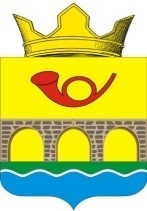 РОССИЙСКАЯ  ФЕДЕРАЦИЯРОСТОВСКАЯ ОБЛАСТЬ  НЕКЛИНОВСКИЙ РАЙОНАДМИНИСТРАЦИЯ  САМБЕКСКОГО СЕЛЬСКОГО ПОСЕЛЕНИЯРАСПОРЯЖЕНИЕ10 августа 2023 г. № 33с. СамбекОб утверждении результатов оценки эффективностиналоговых расходов Самбекского сельского поселения,установленных нормативными правовыми актамиСамбекского сельского поселения за 2022 год     В соответствие с постановлениями Администрации  Самбекского  сельского поселения  от 26.11.2019г. № 69 «Об утверждении Порядка формирования перечня налоговых расходов и оценки налоговых расходов Самбекского сельского поселения», от  04.02.2021 № 14 «Об утверждении Методики оценки эффективности налоговых льгот (налоговых расходов) муниципального образования «Самбекское сельское поселение»:
1. Утвердить информацию о результатах оценки эффективности налоговых расходов Самбекского сельского поселения, установленных нормативными правовыми актами Самбекского сельского поселения за 2022 год согласно приложению 1.2.Распоряжение вступает в силу со дня подписания.3. Контроль за выполнением распоряжения оставляю за собой. Глава Администрации  Самбекского сельского поселения                                  М.А.СоболевскийПриложение № 1 к распоряжению администрацииСамбекского сельского поселения10.08.2023 г. № 33ИНФОРМАЦИЯо результатах оценки эффективности налоговых расходов Самбекского сельского поселения, установленных нормативными правовыми актами Самбекского сельского поселения за 2022 годНалоговые расходы - это выпадающие доходы бюджета Самбекского сельского поселения, обусловленные налоговыми льготами и иными освобождениями по местным налогам, предусмотренные в качестве мер социальной поддержки. Обязательства по проведению ежегодной оценки эффективности налоговых расходов, обусловленных местными налоговыми льготами, определены Бюджетным кодексом Российской Федерации.        В соответствии с  постановлением Администрации Самбекского сельского поселения № 69 от 26.11.2019 г. «Об утверждении Порядка формирования перечня налоговых расходов и оценки налоговых расходов Самбекского сельского поселения», с учетом требований к оценке налоговых расходов муниципальных образований, утвержденных постановление  Правительства Российской Федерации от 22.06.2019 № 796 «Об общих  требованиях  к  оценке  налоговых  расходов  субъектов  Российской  Федерации  и  муниципальных  образований» куратором налоговых расходов - Администрацией  Самбекского сельского поселения была проведена инвентаризация действующих налоговых льгот и ставок, установленных на местном уровне  и оценка их эффективности.Для проведения оценки эффективности налоговых расходов Самбекского сельского поселения использовались данные о категориях налогоплательщиков, о суммах выпадающих доходов и количестве налогоплательщиков, воспользовавшихся льготами. Результаты оценки используются при формировании проекта бюджета на очередной финансовый год и плановый период.В зависимости от целевой категории определен основной вид налоговых расходов Самбекского сельского поселения - социальный.        На территории муниципального образования «Самбекское сельское поселение»  решением Собрания депутатов от  18.11.2014  года  № 66 «Об установлении земельного налога» установлены налоговые расходы в виде налоговых льгот по земельному налогу для следующих категорий налогоплательщиков:          - Героев Социалистического труда, полных кавалеров орденов Трудовой Славы и «За службу Родине в Вооруженных силах СССР», -инвалидов 1 и 2 групп,  -ветеранов и инвалидов Великой Отечественной войны, а также ветеранов и инвалидов боевых действий, -физических лиц, имеющих право на получение социальной поддержки в соответствии с Законом Российской Федерации «О социальной защите граждан, подвергшихся воздействию радиации вследствие катастрофы на Чернобыльской АЭС» (в редакции Закона Российской Федерации от 18 июня 1992 года № 3061-1), в соответствии с Федеральным законом от 26 ноября 1998 года № 175-ФЗ «О социальной защите граждан Российской Федерации, подвергшихся воздействию радиации вследствие аварии в 1957 году на производственном объединении «Маяк» и сбросов радиоактивных отходов в реку Теча» и в соответствии с Федеральным законом от 10 января 2002 года № 2-ФЗ «О социальных гарантиях гражданам, подвергшимся радиационному воздействию вследствие ядерных испытаний на Семипалатинском полигоне», - несовершеннолетних детей-сирот и детей, оставшихся без попечения родителей, в отношении имущества, перешедшего в их собственность в порядке наследования, -инвалидов с детства, - Граждан Российской Федерации, проживающих  на территории Ростовской области в течение не менее чем 5 лет, имеющих трех и более несовершеннолетних детей и совместно проживающих с ними, а также граждан, имеющих усыновленных (удочеренных) под опекой или попечительством детей, при условии воспитания этих детей не менее 3-лет в отношении земельных участков, предоставленных для индивидуального жилищного строительства или ведения личного подсобного хозяйства, в соответствие со статьями  8.2, 8.3 Областного Закона Ростовской области от 22.07.2003г. №19-ЗС «О регулировании земельных отношений в Ростовской области».           Объем налоговых и неналоговых доходов бюджета Самбекского сельского поселения за 2022 год составил 11395,6 тыс. рублей, из них земельный налог – 7619,0 тыс. рублей.Объем налоговых расходов за 2022 год по данным МИФНС России № 1 по Ростовской области составил 11,0 тыс. рублей (в 2021 году – 11,0 тыс. рублей). Их доля в объеме налоговых и неналоговых доходов бюджета Самбекского сельского поселения в отчетном году составляет -  0,09 %.Информация о структуре налоговых расходов за период 2021-2022 годов представлена в таблице 1.Таблица 1Структура налоговых расходов за период 2021-2022 годовНалоговые льготы по земельному налогу, предоставленные в видеполного освобождения от уплаты налога отдельным категориям налогоплательщиков, относящимся к социально незащищенным группам населения, не носит экономического характера и не оказывает отрицательного влияния на показатели достижения целей социально-экономической политики Самбекского сельского поселения, его эффективность определяется социальной значимостью.Учитывая, что предоставление налоговых льгот направлено на повышение уровня жизни населения, а именно поддержку малообеспеченных и социально незащищенных категорий граждан, социальная эффективность этих налоговых льгот положительная.Таким образом, налоговые льготы, предоставляемые отдельным категориям граждан в виде полного освобождения от уплаты земельного налога  признаются эффективными и сохраняются на следующий финансовый год.	  ОЦЕНКА эффективности социальных налоговых льгот и пониженных ставок (налоговых расходов) в Самбекском сельском поселенииНаименование показателей2021 год2021 год2022 год2022 годНаименование показателейтыс. рублей%тыс. рублей%Налоговые льготы, предоставленные  решением Собрания депутатов Самбекского сельского поселения от 08.11.2014 № 66,всего11,010011,0100в том числе:Социальные налоговые расходы (имеющие социальную направленность)11,010011,0100№ п/пНаименование критерияВыполнение критерия (да/нет)1Соответствие налоговых льгот и пониженных ставок (налоговых расходов) целям и задачам социально-экономической политики Самбекского сельского поселенияда2Увязка налоговой льготы (налогового расхода) с уровнем бедности (критериями нуждаемости)да3Предоставление налоговой льготы (налогового расхода) категориям граждан, являющихся льготными категориям в соответствии с федеральным и областным законодательствомда4Предоставление налоговой льготы (налогового расхода)  гражданам, оказавшимся в трудной жизненной ситуациида5Общее количество выполненных критериевда